Carrie Jeske 2018 Speaking TopicsTitles (detailed promo descriptions on pages below photos)Deal or Dud? Learn to Spot the Next Big Product IdeaInventing Techniques to Create Product Ideas for WalmartPrototypes & Demo Videos That Sell Ideas “As Seen On TV” Market Viability Testing & Licensing in “As Seen On TV” DRTVLicensing Agreement Fundamentals As Seen on TV Invention Licensing & Private Product Idea ReviewsCo-Inventing Workshop Marketing Photos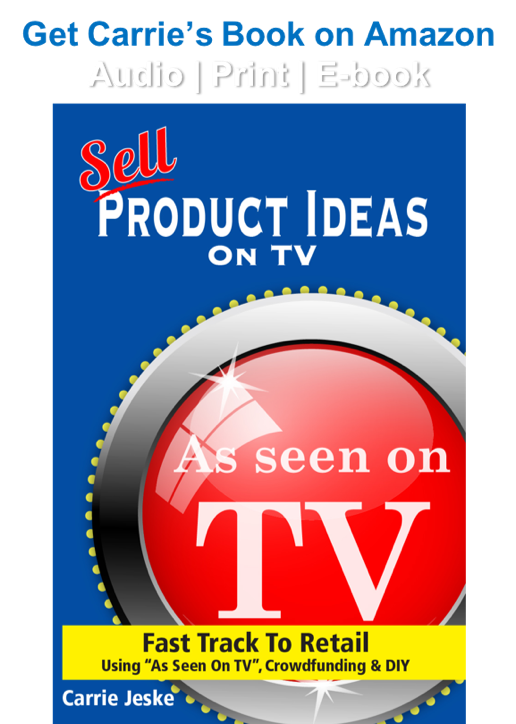 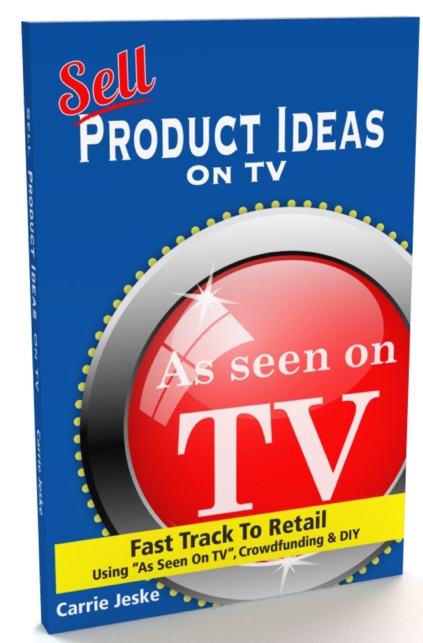 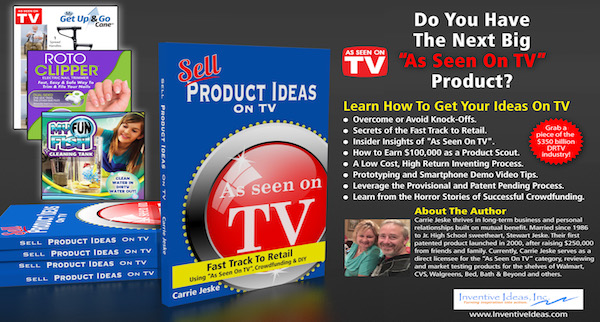 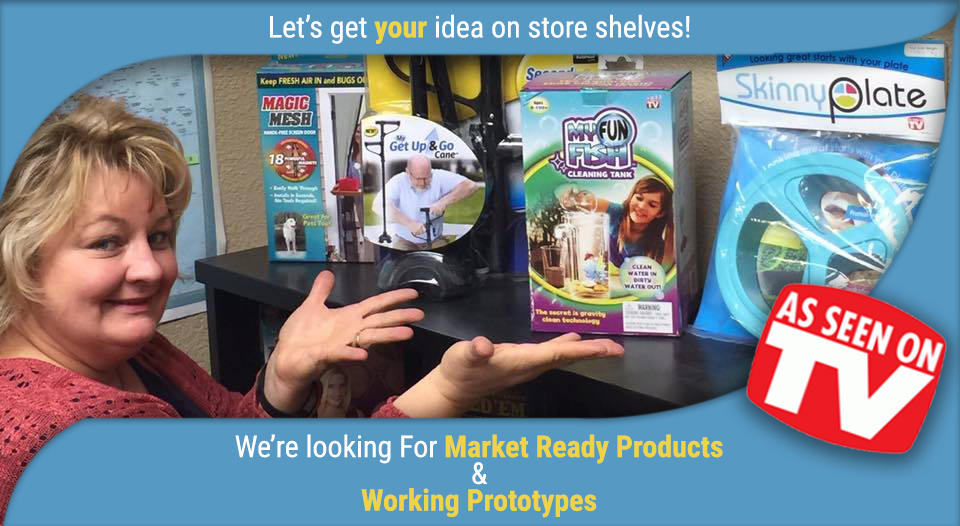 Deal or Dud? Learn to Spot the Next Big Product Idea by Carrie JeskeAGENDAUnderstanding Distribution Channels for Consumer Products.As Seen on TV Industry Overview & Product CriteriaDeal or Dud Product Reviews.  Can you spot a dud?How to Submit Ideas & Product ScoutingPitch Your Own Product Idea. (3-minute pitch with 3-minute review feedback. Bring a handmade prototype or market ready product. No patent required. NDA’s available.)DATE / TIME:LOCATION:LOCAL HOST:GET TICKETS:NEED MORE INFO?Carrie Jeske is a direct licensee looking for new concept and market ready products for the “As Seen On TV” industry.  In this workshop, you’ll learn how to license your product, with or without a patent, using a well-made prototype and smart phone demo video.   Will It Launch pays full inventor royalties and finders fees.Successful product rollouts on TV include:  Magic Mesh, Windshield Wonder, RotoClipper, Easy View HD, My Fun Fish, Get Up And Go Cain, 60 Second Salad – which went viral.Carrie Jeske Introduction Video(Video Link) https://youtu.be/IIqtpQDF7VkCarrie Jeske Book on Amazon.   Audio | Print | E-bookBUY NOW Button (Link) https://www.amazon.com/Sell-Crowdfunding-Products-Kickstarter-Indiegogo/dp/1520786557(Video Link) https://youtu.be/HhDjiQ07IksTo connect with Carrie Jeske contact:Inventive Ideas, Inc. 	non-TV product ideas.Will It Launch 		“As Seen On TV” and DRTV product ideas.Inventing Techniques to Create Product Ideas for Walmart by Carrie JeskeAGENDAAs Seen on TV Shelf Space Overview & Product CriteriaInventing Techniques & Brainstorming SessionHow to Submit Ideas & Product ScoutingPitch Your Own Product Idea. (3-minute pitch with 3-minute review feedback. Bring a handmade prototype or market ready product. No patent required. NDA’s available.)DATE / TIME:LOCATION:LOCAL HOST:GET TICKETS:NEED MORE INFO?Carrie Jeske is a direct licensee looking for new concept and market ready products for the “As Seen On TV” industry.  In this workshop, you’ll learn how to license your product, with or without a patent, using a well-made prototype and smart phone demo video.   Will It Launch pays full inventor royalties and finders fees.Successful product rollouts on TV include:  Magic Mesh, Windshield Wonder, RotoClipper, Easy View HD, My Fun Fish, Get Up And Go Cain, 60 Second Salad – which went viral.Carrie Jeske Introduction Video(Video Link) https://youtu.be/IIqtpQDF7VkCarrie Jeske Book on Amazon.   Audio | Print | E-bookBUY NOW Button (Link) https://www.amazon.com/Sell-Crowdfunding-Products-Kickstarter-Indiegogo/dp/1520786557(Video Link) https://youtu.be/HhDjiQ07IksTo connect with Carrie Jeske contact:Inventive Ideas, Inc. 	non-TV product ideas.Will It Launch 		“As Seen On TV” and DRTV product ideas.Prototypes & Demo Videos That Sell Ideas “As Seen On TV” by Carrie JeskeAGENDAAs Seen on TV Shelf Space Overview & Product CriteriaTypes of Prototypes & When To Use ThemHow to Submit Ideas & Product ScoutingPitch Your Own Product Idea. (3-minute pitch with 3-minute review feedback. Bring a handmade prototype or market ready product. No patent required. NDA’s available.)DATE / TIME:LOCATION:LOCAL HOST:GET TICKETS:NEED MORE INFO?Carrie Jeske is a direct licensee looking for new concept and market ready products for the “As Seen On TV” industry.  In this workshop, you’ll learn how to license your product, with or without a patent, using a well-made prototype and smart phone demo video.   Will It Launch pays full inventor royalties and finders fees.Successful product rollouts on TV include:  Magic Mesh, Windshield Wonder, RotoClipper, Easy View HD, My Fun Fish, Get Up And Go Cain, 60 Second Salad – which went viral.Carrie Jeske Introduction Video(Video Link) https://youtu.be/IIqtpQDF7VkCarrie Jeske Book on Amazon.   Audio | Print | E-bookBUY NOW Button (Link) https://www.amazon.com/Sell-Crowdfunding-Products-Kickstarter-Indiegogo/dp/1520786557(Video Link) https://youtu.be/HhDjiQ07IksTo connect with Carrie Jeske contact:Inventive Ideas, Inc. 	non-TV product ideas.Will It Launch 		“As Seen On TV” and DRTV product ideas.Market Viability Testing & Licensing in “As Seen On TV” DRTV by Carrie JeskeAGENDASave Thousands of Dollars and Years of Time with Market Viability TestingUsing Low Cost Prototypes To Test Consumer ResponsivenessHow to Submit Ideas & Product ScoutingAs Seen on TV Licensing SecretsPitch Your Own Product Idea. (3-minute pitch with 3-minute review feedback. Bring a handmade prototype or market ready product. No patent required. NDA’s available.)DATE / TIME:LOCATION:LOCAL HOST:GET TICKETS:NEED MORE INFO?Carrie Jeske is a direct licensee looking for new concept and market ready products for the “As Seen On TV” industry.  In this workshop, you’ll learn how to license your product, with or without a patent, using a well-made prototype and smart phone demo video.   Will It Launch pays full inventor royalties and finders fees.Successful product rollouts on TV include:  Magic Mesh, Windshield Wonder, RotoClipper, Easy View HD, My Fun Fish, Get Up And Go Cain, 60 Second Salad – which went viral.Carrie Jeske Introduction Video(Video Link) https://youtu.be/IIqtpQDF7VkCarrie Jeske Book on Amazon.   Audio | Print | E-bookBUY NOW Button (Link) https://www.amazon.com/Sell-Crowdfunding-Products-Kickstarter-Indiegogo/dp/1520786557(Video Link) https://youtu.be/HhDjiQ07IksTo connect with Carrie Jeske contact:Inventive Ideas, Inc. 	non-TV product ideas.Will It Launch 		“As Seen On TV” and DRTV product ideas.Licensing Agreement FundamentalsAGENDAWhere to Look & How to Request a Licensing AgreementGetting to the Right Contact & What to SayLicensing Terms That Make MoneyAs Seen on TV Licensing Process & SecretsHow to Submit Ideas & Product ScoutingPitch Your Own Product Idea. (3-minute pitch with 3-minute review feedback. Bring a handmade prototype or market ready product. No patent required. NDA’s available.)DATE / TIME:LOCATION:LOCAL HOST:GET TICKETS:NEED MORE INFO?Carrie Jeske is a direct licensee looking for new concept and market ready products for the “As Seen On TV” industry.  In this workshop, you’ll learn how to license your product, with or without a patent, using a well-made prototype and smart phone demo video.   Will It Launch pays full inventor royalties and finders fees.Successful product rollouts on TV include:  Magic Mesh, Windshield Wonder, RotoClipper, Easy View HD, My Fun Fish, Get Up And Go Cain, 60 Second Salad – which went viral.Carrie Jeske Introduction Video(Video Link) https://youtu.be/IIqtpQDF7VkCarrie Jeske Book on Amazon.   Audio | Print | E-bookBUY NOW Button (Link) https://www.amazon.com/Sell-Crowdfunding-Products-Kickstarter-Indiegogo/dp/1520786557(Video Link) https://youtu.be/HhDjiQ07IksTo connect with Carrie Jeske contact:Inventive Ideas, Inc. 	non-TV product ideas.Will It Launch 		“As Seen On TV” and DRTV product ideas.As Seen on TV Invention Licensing & Private Product Idea Reviews with Carrie JeskeAGENDAWhere to Look & How to Request a Licensing AgreementGetting to the Right Contact & What to SayLicensing Terms That Make MoneyAs Seen on TV Licensing Process & SecretsHow to Submit Ideas & Product ScoutingPitch Your Own Product Idea. (3-minute pitch with 3-minute review feedback. Bring a handmade prototype or market ready product. No patent required. NDA’s available.)DATE / TIME:LOCATION:LOCAL HOST:GET TICKETS:NEED MORE INFO?Carrie Jeske is a direct licensee looking for new concept and market ready products for the “As Seen On TV” industry.  In this workshop, you’ll learn how to license your product, with or without a patent, using a well-made prototype and smart phone demo video.   Will It Launch pays full inventor royalties and finders fees.Successful product rollouts on TV include:  Magic Mesh, Windshield Wonder, RotoClipper, Easy View HD, My Fun Fish, Get Up And Go Cain, 60 Second Salad – which went viral.Carrie Jeske Introduction Video(Video Link) https://youtu.be/IIqtpQDF7VkCarrie Jeske Book on Amazon.   Audio | Print | E-bookBUY NOW Button (Link) https://www.amazon.com/Sell-Crowdfunding-Products-Kickstarter-Indiegogo/dp/1520786557(Video Link) https://youtu.be/HhDjiQ07IksTo connect with Carrie Jeske contact:Inventive Ideas, Inc. 	non-TV product ideas.Will It Launch 		“As Seen On TV” and DRTV product ideas.Co-Inventing Workshop with Carrie JeskeCollaborate & Brainstorm Money-Making Product Inventions.  NDA’s Signed.AGENDAReview Licensing Strategy, Royalty Split Options & ConfidentialityExplaining Inventing Techniques For Simple ProductsBrainstorming PROBLEMS & TRENDSCollaborate on Product Design and Unique Features/Benefits.Discuss Prototype and Demo VideoAgree & Confirm Next StepsDATE / TIME:LOCATION:LOCAL HOST:GET TICKETS:NEED MORE INFO?Carrie Jeske is a direct licensee looking for new concept and market ready products for the “As Seen On TV” industry.  In this workshop, you’ll learn how to license your product, with or without a patent, using a well-made prototype and smart phone demo video.   Will It Launch pays full inventor royalties and finders fees.Successful product rollouts on TV include:  Magic Mesh, Windshield Wonder, RotoClipper, Easy View HD, My Fun Fish, Get Up And Go Cain, 60 Second Salad – which went viral.Carrie Jeske Introduction Video(Video Link) https://youtu.be/IIqtpQDF7VkCarrie Jeske Book on Amazon.   Audio | Print | E-bookBUY NOW Button (Link) https://www.amazon.com/Sell-Crowdfunding-Products-Kickstarter-Indiegogo/dp/1520786557(Video Link) https://youtu.be/HhDjiQ07IksTo connect with Carrie Jeske contact:Inventive Ideas, Inc. 	non-TV product ideas.Will It Launch 		“As Seen On TV” and DRTV product ideas.Popular past topics include:How To Learn Low Cost, High Reward Inventing StrategiesHow To Earn $330,000 Inventing Products For TVHow To Earn $27,500 in Finder’s Fee’s… While Shopping!Co-Inventing Workshop – 2-hour session to full day.Witty Inventions Workshop - 2 hour session to full day.Understanding Market Viability Testing Before Patent or Manufacturing.Manufacturing Gotcha’s. What to watch for when hiring overseas.